СвиноводствоРазведение и племенное делоГарай, В. Гибридизация - метод реализации гетерозиса / В. Гарай, С. Павлова, Н. Мальцев // Животноводство России. - 2013. - № 10. - С. 37-38. Герасимов, В. И. Использование мирового генофонда свиней при разных методах разведения / В. И. Герасимов // Свиноводство. - 2013. - № 6. - С. 20-23. - 2 табл. Излагается опыт мировой практики в свиноводческой отрасли производства племенной и товарной продукции во внутрипородном разведении, скрещивании и гибридизации пород мирового генофонда.Ерохин, А. С. Влияние восстановленного глутатиона на устойчивость семени хряков к хранению в охлажденном и замороженном состоянии / А. С. Ерохин, М. И. Дунин, Н. И. Федина // Зоотехния. - 2013. - № 9. - С. 31-32. Приводятся результаты изучения влияния добавления в состав разбавителя семени хряков восстановленного глутатиона на устойчивость сперматозоидов к хранению в охлажденном и замороженном состоянии. Определены оптимальные дозировки препарата, способствующие повышению подвижности и живучести сперматозоидов при криоконсервации.Завада, А. Н. Значение цитогенетического контроля в свиноводстве / А. Н. Завада, А. А. Новиков, С. А. Козырев // Зоотехния. - 2013. - № 9. - С. 5-6.Системная оценка генетического риска на основе учета спектра и частоты хромосомных аномалий у свиней позволяет в раннем возрасте выявить особей с генетическими нарушениями, что способствует сохранению генофонда племенной популяции и эффективному совершенствованию воспроизводительных качеств.Использование полиморфизма генов RYR-1, ESR и H-FABR в селекции свиней / В. В. Семенов [и др.] // Вестник Российской академии сельскохозяйственных наук. - 2013. - № 2. - С. 65-67. – 6 табл. В статье представлены данные о полиморфизме, частоте встречаемости генотипов генов RYR-1, ESR и H-FABR и их влиянии на продуктивные качества свиней, разводимых в Ставропольском крае.Куценко, Н. Влияние стрессов на репродукцию свиней / Н. Куценко, Г. Сердюк, И. Погорельский // Животноводство России. - 2013. - № 5. - С. 37. - 2 рис. 2 табл. Максимов, Г. В. Влияние стресс-реактивности и породности на рост и развитие подсвинков / Г. В. Максимов, А. А. Постельга, А. Г. Максимов // Свиноводство. - 2013. - № 6. - С. 30-31. - 2 табл. Проведена сравнительная оценка роста и развития чистопородных и помесных подсвинков в зависимости от стресс-реактивности. Результаты исследований подтверждают целесообразность использования в товарном свиноводстве стресс-устойчивых чистопородных и помесных подсвинков. Помеси 1/2КБ+1/2Л независимо от стресс-чувствительности обладают более высокой энергией роста, чем чистопородные крупные белые подсвинки.Нарижный, А. Г. Показатели спермы хряков и воспроизводства свиноматок при использовании дигидрокверцетина / А. Г. Нарижный, А. Г. Анисимов, А. Т. Мясик // Зоотехния. - 2013. - № 9. - С. 29-31. - 2 табл. Изучено влияние введения в состав среды для разбавления спермы хряков дигидрокверцетина на ее показатели и воспроизводство свиноматок. Установлено значительное улучшение данных показателей, особенно при дозе препарата 30 мг на дозу спермы за счет снижения уровня перекисного окисления липидов, происходящего в процессе разбавления и хранения спермы.Перевойко, Ж. А. Убойные качества трехпородных гибридов в зависимости от предубойной массы / Ж. А. Перевойко // Свиноводство. - 2013. - № 3. - С. 8-9. - 2 табл. Приведена сравнительная оценка убойных качеств трепородных гибридов в зависимости от предубойной массы. Результаты исследований подтверждают, что товарные гибриды, полученные при трехпородном скрещивании, где в качестве второй отцовской формы выступает дюрок ирландской селекции, обладают высокими убойными качествами.Сохранить вкусовые качества мяса / Е. Янович [и др.] // Животноводство России. - 2013. - № 10. - С. 29-30. - 3 табл. Свинина имеет отличный витаминно-минеральный состав, она нежная и ароматная. Однако интенсивная селекция животных на повышение мясности туш и сокращение внутримышечного жира привела к частичной утрате вкусовых свойств свинины. В системе контроля качества органолептическая оценка имеет первостепенное значение. От ее результатов зависит окончательный вердикт, то есть именно она помогает ответить на основной вопрос - насколько полученная продукция соответствует запросам и потребностям человека.Сравнительная оценка продуктивных качеств свиней разных генотипов / Е. Н. Мартынова [и др.] // Зоотехния. - 2013. - № 10. - С. 28-29. В статье приведены результаты исследований воспроизводительных качеств свиноматок, откормочных и убойных качеств товарных гибридов различных сочетаний.Федорова, М. И. Повторяемость признаков воспроизводительной способности у свинок / М. И. Федорова, С. А. Назаретский // Свиноводство. - 2013. - № 3. - С. 14. Оценка повторяемости признаков воспроизводительной способности важна для раннего прогнозирования продуктивности. Воспроизводительные качества свиноматок имеют среднюю и высокую степень повторяемости.Шендаков, А. Племенная ценность датских свиней / А. Шендаков, Р. Ляшук // Животноводство России. - 2013. - № 9. - С. 33-34. - 2 рис, табл. Большинство пород свиней отечественной селекции не отличаются хорошими мясными  качествами, медленно растут и не соответствуют требованиям к беконному откорму. Для устранения этих недостатков и повышения привесов животных неоднократно применяли скрещивания с улучшающими зарубежными породами - ландрас, дюрок, йоркшир, пьетрен и др. В результате выведены новые внутрипородные и заводские типы свиней, но до сих пор они уступают импортным по мясным качествам и скорости роста.Кормление и содержание свинейАлмазова, Н. Контроль конверсии корма / Н. Алмазова // Животноводство России. - 2013. - № 5. - С. 39. Базылюк, Д. Чистая вода - здоровые животные / Д. Базылюк // Свиноводство. - 2013. - № 6. - С. 55-56. - 4 табл. Гигиена поения и кормления один из определяющих факторов повышения продуктивности свиней. Как свидетельствуют данные, только за счет питьевой воды на животноводческих предприятиях можно получить дополнительно 1833 руб. на свиноматку в год. Поддерживать высокий уровень гигиены поения можно, используя комплекс пяти органических кислот (муравьиной, молочной, сорбиновой, лимонной и пропионовой), хелатный комплекс цинка и меди, а также специализированные компоненты, входящие в уникальную кормовую добавку АГРОСИД СУПЕР ОЛИГО (производство CID LINES, Бельгия).Баринов, А. Новый источник микроэлементов в рационе свиноматок - Глицинаты B-Traxim 2C / А. Баринов // Свиноводство. - 2013. - № 3. - С. 48-50. - 7 рис. Появление новых пород кроссов свиней ведет к разработке новых рационов и пересмотру потребности высокопродуктивных свиноматок в минеральных веществах. Их правильное распределение в рационе важно не только для самих свиноматок, но и для еще не родившихся поросят.Башина, С. И. Повышение резистентности организма свиней при использовании продуктов пчеловодства / С. И. Башина // Аграрная наука. - 2013. - № 9. - С. 21-22.В результате исследований показано, что водно-спиртовая эмульсия прополиса обладает активным иммуностимулирующим и иммуномодулирующим действием, которое проявляется в изменении строения соединитиельнотканных органов.Махаев, Е. А. Нормы кормления ремонтных свинок мясных пород / Е. А. Махаев, А. Т. Мысик // Зоотехния. - 2013. - № 8. - С. 8-11. - 2 табл. Разработаны нормы кормления ремонтных свинок мясных пород. Определены оптимальная интенсивность прироста, потребность в обменной энергии, оптимальной концентрации энергии и клетчатки в сухом корме, протеине и лимитирующих аминокислот, линолевой кислоте, макроэлементах и витаминах.Никулин, Ю. П. Кормовой концентрат из Корбикулы японской в рационах молодняка / Ю. П. Никулин, О. А. Никулина, З. В. Цой // Свиноводство. - 2013. - № 3. - С. 54-55. - 3 табл. В статье представлены результаты использования в рационах при откорме свиней кормового концентрата, приготовленного из отходов переработки моллюска Корбикулы японской. Исследованиями установлено, что использование данной добавки способствует увеличению мясной продуктивности, убойного выхода и улучшению морфологического состава мяса свиней.Оценка эффективности использования кормовой добавки на основе цеолита в животноводстве / А. А. Шевцов [и др.] // Кормопроизводство. - 2013. - № 9. - С. 38-39. - 3 табл. Предлагается способ производства кормовой добавки, основанный на получении сыпучего хелатного соединения меди и добавления к нему смеси цеолита с жиром и антиоксидантом. Исследованы физико-механические свойства добавки. Приведены зоотехнические и экономические показатели выращивания поросят при использовании различных кормовых добавок.Панин, А. Н. Эффективность применения некоторых биологически активных соединений в свиноводстве / А. Н. Панин, С. В. Советкин, В. С. Юдин // Вестник Российской академии сельскохозяйственных наук. - 2013. - № 4. - С. 45-46. Показано, что применение препарата Сат-Сом в мясном свиноводстве способствует повышению суточных привесов животных, активизации сперматогенеза и улучшению показателей качества спермы самцов.Римарева, Л. Дрожжи из зерновой барды - природный премикс / Л. Римарева, Т. Лозанская, Н. Худякова // Животноводство России. - 2013. - № 5. - С. 41. Откорм животных с использованием сухих кормовых дрожжей на основе зерновой барды гарантирует высокое качество продукции, поэтому развитие их производства решает важную задачу отрасли - обеспечение скота протеином и витаминами. при этом сокращаются потери питательных веществ барды и увеличивается количество усвояемого кормового белка.Шурыгина, А. Высокие привесы при низких затратах / А. Шурыгина // Животноводство России. - 2013. - № 5. - С. 35. О применении в рационах свиней протеинового концентрата Фелуцен.Эффективность использования препарата хелсивит в свиноводстве / В. М. Шириев [и др.] // Ветеринария. - 2013. - № 9. - С. 54-56.  В производственных условиях изучено влияние комплексного витаминного препарата Хелсивит на воспроизводительные функции хряков-производителей, супоросных и подсосных свиноматок, а также рост и развитие поросят в разные фазы выращивания и откорма. Установлено, что новый витаминный комплекс способствует улучшению продуктивных качеств свиней различных половозрастных групп и повышению эффективности свиноводства.Эффективность использования Биплекс в рационах лактирующих свиноматок / В. П. Надеев [и др.] // Достижения науки и техники АПК. - 2013. - № 7. - С. 78-80. Выращивание и кормление поросятВомитоксин в кормах для поросят / О. Аверкиева [и др.] // Свиноводство. - 2013. - № 6. - С. 43-44. - 3 табл., рис. Трихотецены являются самой большой группой микотоксинов, известной на сегодня. В нее входят свыше 150 родственных соединений, производимых несколькими видами микроорганизмов Fusarium, Stachybotrys, Trichoderma и Trichothecium.Головчиц, В. Легковесные, но жизнеспособные! / В. Головчиц // Свиноводство. - 2013. - № 6. - С. 51. Для стимулирования потребления молозива поросятами сразу после рождения на рынке представлен широкий ассортимент кормовых добавок натурального происхождения. Удовлетворить жизненно важную потребность сосунов в энергии поможет кормовая добавка Лианол Колостро на основе высокоусвояемого гидролизированного картофельного белка компании "Хювефарма".Клименко, А. С. Биолиз® - совершенная форма лизина с дополнительной питательной ценностью / А. С. Клименко, А. Б. Гущева-Митропольская // Свиноводство. - 2013. - № 3. - С. 39-40. - 3 табл., рис. Биолиз® - источник лизина, обладающий рядом преимуществ для кормления животных. Препарат содержит не менее 50,7 % L-изина в форме сульфата и продукты процессов ферментации, важные для усвоения питательных веществ.Кок, де Ф. Оптимальный микроклимат для отъемышей / Кок де Ф. // Животноводство России. - 2013. - № 10. - С. 33-34. - 3 табл. Специалисты много внимания уделяют кормлению и содержанию высокопродуктивных свиней, чтобы полностью раскрыть их потенциал. Один из главных зоотехнических параметров - оптимальный микроклимат животноводческих помещений. Он особенно важен в период отъема поросят - самый сложный в их жизни.Кормовая патока в комбикормах для поросят // Свиноводство. - 2013. - № 3. - С. 46-47. Кормовая патока из сахарной свеклы или тростника имеет ряд преимуществ в кормлении поросят и отличается высокой питательностью. Практически во всех странах мира это доступный ингредиент. Тем не менее его использование в рационах поросят всегда ограничивалось 2-5 %.Кузнецов, С. Г. Эффективность соединений фосфора и кальция в питании молодняка свиней / С. Г. Кузнецов, А. С. Кузнецов // Зоотехния. - 2013. - № 8. - С. 11-18. - 12 табл. В настоящее время ставится задача балансировать рационы для животных не только по общему содержанию минеральных веществ, но и по их доступной форме. Однако биологическая доступность минеральных веществ для свиней (эффективность усвоения и использования в организме) изучена недостаточно. Данная работа посвящена изучению биологической доступности кальция и фосфора из кормов и химических соединений, выяснению взаимосвязи этих элементов в обмене веществ и определению эффективности их добавок в рационы молодняка.Питательный рацион из альтернативных ингредиентов // Свиноводство. - 2013. - № 6. - С. 38-39. Можно создать высококачественный рацион для поросят, используя вместо традиционных компонентов менее дорогие - альтернативные. Но нужно знать, какие именно и где их достать. Многие, например, не понимают, что мякоть сахарной свеклы является не только прекрасным источником энергии, но и кладезем функциональной клетчатки.Продуктивность и обмен веществ молодняка свиней / М. Г. Чабаев [и др.] // Свиноводство. - 2013. - № 3. - С. 42-44. - 4 табл. Приведены результаты исследований по скармливанию комбикормов, обогащенных ферментным препаратом Протосубтилин ГЗх откармливаемому молодняку свиней. Включение 50 и 75 г/т Протосубтилина ГЗх в рационы откармливаемого молодняка свиней способствует повышению среднесуточных приростов живой массы, переваримости питательных веществ, отложению азота корма в организме, сокращению затрат корма на единицу продукции.Формирование мясной продуктивности молодняка свиней / В. В. Шкаленко [и др.] // Свиноводство. - 2013. - № 6. - С. 12-13. - 3 табл. В опыте изучено влияние адаптогена стресс-корректора на мясную продуктивность откармливаемого молодняка свиней. При этом установлено, что внутримышечное введение данного препарата (Лигфола) в организм молодняка свиней на доращивании и откорме, в сравнении с контролем, повышает предубойную живую массу на 6,10%, убойную массу - на 7,82%, массу выход парной туши соответственно - на 7,97 и 1,09%.Эффективность использования кормовой добавки ГидроЛактиВ / Г. С. Походня [и др.] // Свиноводство. - 2013. - № 6. - С. 46-48. - 3 табл. Установлено, что скармливание свиноматкам кормовой добавки ГидроЛактиВ в количестве 1 и 1,5% дополнительно к рациону за 30 суток после опороса и в течение 30 суток после опороса способствует увеличению числа живых поросят при рождении соответственно на 3,8 и 2,8%, их живой массы: при рождении на 8,0; 8,8%, в 2 месяца - на 9,5; 10,1%, а сохранность поросят до 2 месяцев повысилась на 4,1; 4,0%, что позволило снизить себестоимость 1 центнера прироста живой массы на 10,1; 7,7% по сравнению с контрольной группой.Юрьева, Е. В. Переваримость и использование питательных веществ поросятами-сосунами при включении в подкормку сухих яблочных выжимок / Е. В. Юрьева, В. А. Бабушкин, А. Н. Негреева // Достижения науки и техники АПК. - 2013. - № 7. - С. 76-77. Исследования проводили с целью изучения влияния включения в рационы поросят-сосунов сухих яблочных выжимок на коэффициенты переваримости и использования питательных веществ корма.Составитель: Л. М. Бабанина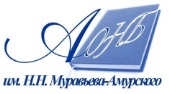 Государственное бюджетное учреждение культуры«Амурская областная научная библиотека имени Н.Н. Муравьева-Амурского